依頼日　令和5年10月10日送  信  者	貴社名（または個人名）○○○○○○○○○○		支店　○○○○○○○		ご担当○○○○○○	TEL  000	（0000）0000	現場所在	○○○○○○○○○○○○○○○	（地番）　○○○○○○○○　　　　　1　お手持ちの下記書類をメール又はFAXにてお送りください。・住宅地図	・登記事項証明書	・建築確認通知書（1面〜6面）	・各階平面図・公図	・地積測量図	・配置図	・立面図	・求積図2　所有者情報所有持分　□単有　□共有　（チェックを入れてください）氏名　○○○○○○○○○○	持分	○○○／○○○	ご連絡先	○○○○○○○○○○○○○○○氏名　○○○○○○○○○○	持分	○○○／○○○	ご連絡先	○○○○○○○○○○○○○○○氏名　○○○○○○○○○○	持分	○○○／○○○	ご連絡先	○○○○○○○○○○○○○○○3　現場情報工事完了予定日（　　　　年　　月　　日）							現場予定　　　　足場解体　　／　　クロス完了　　／　　キッチン設置　　／　　　	６現場キーBox設置場所・番号　○○○○○○○○○○○○○○					4　決済予定日決済予定日（　　　　年　　月　　日）							まずはメール又はFAXを。すぐに必要書類についてご連絡させていただきます。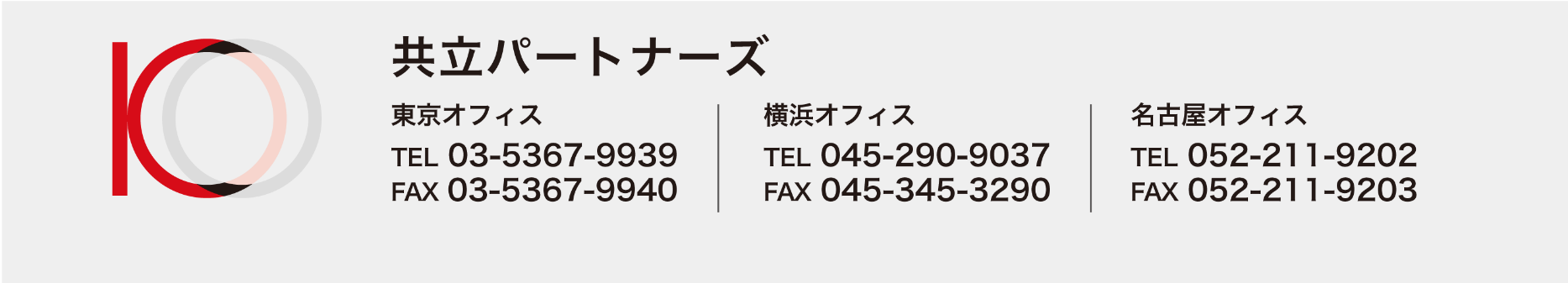 